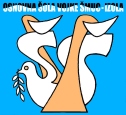 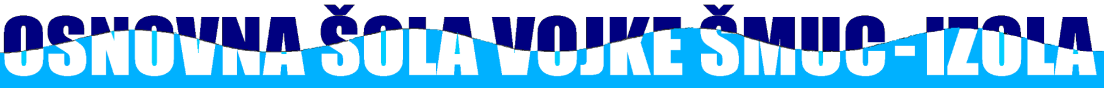 DELOVNI ZVEZKI IN ŠOLSKE POTREBŠČINE ZA 1. RAZRED V ŠOLSKEM LETU 2021/22Učenci dobijo delovne zvezke in berilo v šoli brezplačno.ŠOLSKE POTREBŠČINE OŠ IZOLA:Primerna ŠOLSKA TORBA (ne prevelika in ne pretežka), MAPA z elastiko,1 mali ZVEZEK B5 z vmesno črto (TAKO LAHKO), 1 mali ZVEZEK B5 1 cm karo (TAKO LAHKO),1 mali ZVEZEK B5 brezčrtni (TAKO LAHKO), 4 veliki brezčrtni ZVEZKI  A4 (TAKO LAHKO), prosojni OVITKI ZA ZVEZKE, opremljeni z nalepkami z imenom in priimkom otroka (3 krat B5 format, 1 krat A4 format), PERESNICA: 12 barvic,12 flomastrov, 2 svinčnika HB, šilček, radirka, rdečilo, 1 RAVNILO NOMA 1 (mala šablona), OTROŠKE ŠKARJE (za desničarje oz. levičarje), TRI VEČJA LEPILA V STIKU (20g), VOŠČENKE, RISALNI BLOK (20 listni), DAS masa – 500 g (bela ali rjava), PLASTELIN, KOLAŽ PAPIR (nelepljiv, brez sijaja), PERESNICA za škarje in lepilo. COPATI Z GUMIJASTIM NEDRSEČIM PODPLATOM, ŠPORTNA OPREMA: kratke hlače, majica s kratkimi rokavi, brisačka.PŠ KORTE:Primerna ŠOLSKA TORBA (ne prevelika in ne pretežka), MAPA z elastiko,1 mali ZVEZEK B5 z vmesno črto (TAKO LAHKO), 1 mali ZVEZEK B5 1 cm karo (TAKO LAHKO),1 mali ZVEZEK B5 brezčrtni (TAKO LAHKO), 4 veliki brezčrtni ZVEZKI  A4 (TAKO LAHKO), prosojni OVITKI ZA ZVEZKE, opremljeni z nalepkami z imenom in priimkom otroka (3 krat B5 format, 1 krat A4 format za berilo), PERESNICA: 12 barvic,12 flomastrov, 2 svinčnika HB, šilček, radirka, rdečilo, 1 RAVNILO NOMA 1 (mala šablona), OTROŠKE ŠKARJE (za desničarje oz. levičarje), TRI VEČJA LEPILA V STIKU (20g), VOŠČENKE, RISALNI BLOK (20 listni), DAS masa – 500 g (bela ali rjava), PLASTELIN, KOLAŽ PAPIR (nelepljiv, brez sijaja), 2 OKROGLA ČOPIČA (debelin 10 in 4), VODENE BARVICE, COPATI Z GUMIJASTIM NEDRSEČIM PODPLATOM, ŠPORTNA OPREMA: kratke hlače, majica s kratkimi rokavi, brisačka.Kot šola stremimo k čim manjši uporabi plastike, zato vas prosimo, da ovijete samo zvezke B5 in berilo v prosojni ovitek.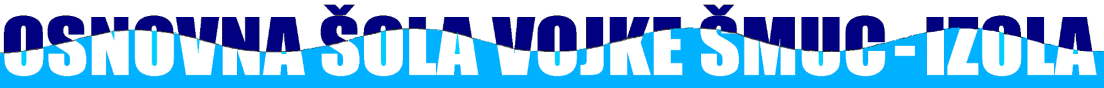 DELOVNI ZVEZKI IN ŠOLSKE POTREBŠČINE ZA 2. RAZRED V ŠOLSKEM LETU 2021/22Učenci dobijo delovne zvezke v šoli brezplačno.ŠOLSKE POTREBŠČINE OŠ IZOLA:2 VELIKA ČRTNA ZVEZKA (SPO, ITD) 1 VELIK BREZČRTNI ZVEZEK (TJA)1 VELIK ZVEZEK S KVADRATKI (1cm x 1cm), 1 MALI ZVEZEK Z VMESNO ČRTO (brez prazne strani), velikost B5 (Izbor zvezkov: Tako lahko ali Lili in Bine); MAPA Z ZAVIHKI (lahko lanska), beležka; PERESNICA: barvice, flomastri, svinčnik, šilček, radirka, pero, rdečilo, ravnilo s šablonami (manjše);PRIPOMOČKI: škarje, kolaž (nelepljiv, brez sijaja), lepilo v stiku, DAS masa (500 g), čopiči (4): 2 ploščata (različnih debelin 14 in 4), 2 okrogla (različnih debelin 8 in 4), risalni blok (40 listni), vodene barvice, tempera barve, voščenke (lahko lanske), ALU folija, krpica za brisanje, lonček za LUM. Vse potrebščine za LUM zložite v škatlo Lili in Bine. Šolski copati z nedrsečim podplatom. ŠPORTNA OPREMA: kratke hlače, majica s kratkimi rokavi. Navedene potrebščine prinesejo učenci v šolo prvi šolski dan. PŠ KORTE:1 VELIK BREZČRTNI zvezek, 1 VELIK KARO zvezek (1cm x 1cm), 2 VELIKA ČRTNA zvezka,1 MALI ZVEZEK B5 Z VMESNO ČRTO (brez prazne strani) - npr. Tako lahko, Lili in Bine; BELEŽKA, KARTONSKA MAPA (lahko lanska). PERESNICA: barvice, flomastri, svinčnik, šilček, radirka, pero, rdečilo; RAVNILO NOMA 1 s šablonami (manjše), ŠKARJE, LEPILO V STIKU;LIKOVNA UMETNOST: kolaž (nelepljiv, brez sijaja), DAS masa (500 g), risalni blok (20 listov), tempera barve: komplet navadnih temper + bela 42 ml, voščenke (lahko lanske), alu folija, čopiči: tanek okrogel (št. 10) in ploščat debel (št. 18), krpice za čiščenje čopičev; Škatla za LUM pripomočke, lonček za LUM;ŠPORTNA OPREMA: kratke hlače, majica s kratkimi rokavi; ŠOLSKI COPATI z nedrsečim podplatom. Navedene potrebščine prinesejo učenci v šolo prvi šolski dan. Za angleščino 1 VELIK BREZČRTNI ZVEZEK.Kot šola stremimo k čim manjši uporabi plastike, zato vas prosimo, da ovijete samo učbenike v prosojni ovitek oziroma v ovitek iz okolju bolj prijaznega materiala.DELOVNI ZVEZKI IN ŠOLSKE POTREBŠČINE ZA 3. RAZRED V ŠOLSKEM LETU 2021/22Učenci dobijo delovne zvezke v šoli brezplačno.3. RAZREDŠOLSKE POTREBŠČINEOŠ IZOLA:ZVEZKI: 1 VELIK KARO zvezek (1cm x 1cm), 3 VELIKE ČRTNE zvezke (SPO, TJA, ITD),1 MALI zvezek B5 Z VMESNO ČRTO (brez prazne strani) - npr. Tako lahko, Lili in Bine.MAPA Z ZAVIHKI (lahko lanska) ŠOLSKI COPATI z nedrsečim podplatom.ŠPORTNA OPREMA: kratke hlače, majica s kratkimi rokavi.PERESNICA: pero, rdečilo, svinčnik, barvice, flomastri, radirka, šilček.LIKOVNA UMETNOST: risalni blok (40 listni), vodene barvice (lahko lanske), tempera barve, čopiči (4 kom): 2 ploščata (različnih debelin 14 in 4), 2 okrogla (različnih debelin 8 in 4), lepilo v stiku, voščenke (lanske), DAS masa 500g, kolaž papir (nelepljiv, brez sijaja), alu folija, lončki za LUM. OSTALO: ravnilo s šablono, škarje, beležka, 5 zavojčkov papirnatih robčkov, škatla Lili in Bine (za LUM). Navedene potrebščine in zvezke prinesejo učenci v šolo prvi šolski dan.PŠ KORTE:ZVEZKI: 1 velik karo zvezek (1cm x 1cm), 4 velike črtne zvezke (SPO, TJA, ITD), 2 zvezka A4 z vmesno črto (brez prazne strani) - npr. Tako lahko; MAPA Z ZAVIHKI (lahko lanska); ŠOLSKI COPATI z nedrsečim podplatom; ŠPORTNA OPREMA: kratke hlače, majica s kratkimi rokavi; PERESNICA: pero, rdečilo, svinčnik, barvice, flomastri, radirka, šilček, velika šablona (ravnilo); LIKOVNA UMETNOST: risalni blok (20 listov), tempera barve: komplet navadnih temper + bela 42 ml.; tanek okrogel čopič (št. 10) in ploščat debel čopič (št. 18), lepilo v stiku, das masa 500 g, voščenke (lanske), kolaž papir (nelepljiv, brez sijaja), lončki za LUM, krpica, gobica; OSTALO: škarje, beležka, prtiček, škatla Lili in Bine (za LUM). Navedene potrebščine in zvezke prinesejo učenci v šolo prvi šolski dan.Kot šola stremimo k čim manjši uporabi plastike, zato vas prosimo, da ovijete samo učbenike v prosojni ovitek oziroma v ovitek iz okolju bolj prijaznega materiala. 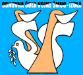 NAROČILNICA ZA DELOVNE ZVEZKE ZA 4. RAZREDDelovne zvezke želim naročiti pri: (obkrožite)                    1. DZS, Izola (www.dzs.si)2. Libris, Koper (www.libris.si)3. Mladinska knjiga, koper (www.mladinska.com)Naročeno gradivo bom plačal knjigarni. OŠ Vojke Šmuc dovoljujem, da posreduje izbrani knjigarni moj naslov, ki ga lahko knjigarna uporablja samo za pošiljanje položnic in obvestil v zvezi z naročilom delovnih zvezkov za šolsko leto 2021/22. V sam paket prednaročila niso vključeni delovni zvezki za izbirne predmete. Starši jih sami naročite v knjigarni.Priimek in ime učenca/učenke: ________________________________________Razred v šolskem letu 2021/22: _____________________Ime in priimek starša: ___________________________________________Naslov: ____________________________________________________________Podpisani/a nepreklicno potrjujem naročilo delovnih zvezkov. PODPIS STARŠEV:____________________________________________V kolikor ne boste vrnili izpolnjene in podpisane naročilnice do 18.06.2021, bomo menili, da boste za naročilo delovnih zvezkov poskrbeli sami.------------------------------------------------------------------------------------------------------------------------------------4. RAZREDŠOLSKE POTREBŠČINE ZA 4. RAZREDOŠ IZOLA:SLOVENSKI JEZIK: 2 velika  črtna zvezka. MATEMATIKA: 1velik zvezek - karo , veliko ravnilo s šablono, geotrikotnik. LIKOVNA UMETNOST:  flomastri, voščenke (lanske), lepilni trak, lepilo v stiku, tuš črn, krpica za brisanje čopičev, ploščata čopiča št.  20 ter okrogla čopiča  10, tempere AERO (42 ml) - 2x bela, 1x rumena 200, 1x modra 701, 1x modra 703, 1x rdeča 400, 1x rdeča 401, risalni blok (listi s hrapavo in gladko stranjo), das masa (), alu folija, lonček za vodo; (Vse spravljeno v okrašeni, podpisani stari škatli za čevlje!). ITALIJANSKI JEZIK: 1 velik črtni zvezek (Tako lahko). DRUŽBA: 1 velik črtni zvezek. NARAVOSLOVJE IN TEHNIKA: 1 velik črtni zvezek. ŠPORT: kratke hlače, majica ali dres, brisačka - vse v platneni vrečki, copati z nedrsečim podplatom. GLASBENA UMETNOST: velik notni zvezek. OSTALO: dobre škarje, radirka, šilček, 12 barvic, trša mapa za shranjevanje delovnih listov, beležka za obvestila, platnen prtiček za malico. ANGLEŠKI JEZIK: 1 velik črtni zvezek.PŠ KORTE:SLOVENSKI JEZIK: 2 velika  črtna zvezka. MATEMATIKA: 1velik zvezek - karo , veliko ravnilo s šablono, geotrikotnik. LIKOVNA UMETNOST:  flomastri, voščenke (lanske), lepilni trak, lepilo v stiku, krpica za brisanje čopičev, ploščata čopiča št.  20 ter okrogla čopiča  10, male tempera barvice AERO komplet, blok (listi s hrapavo in gladko stranjo), das masa (), alu folija, lonček za vodo; (Vse spravljeno v okrašeni, podpisani stari škatli za čevlje!). ITALIJANSKI JEZIK: 1 velik črtni zvezek (Tako lahko). DRUŽBA: 1 velik črtni zvezek. NARAVOSLOVJE IN TEHNIKA: 1 velik črtni zvezek. ŠPORT: kratke hlače, majica ali dres, brisačka - vse v platneni vrečki, copati z nedrsečim podplatom. GLASBENA UMETNOST: velik notni zvezek. OSTALO: dobre škarje, radirka, šilček, 12 barvic, trša mapa za shranjevanje delovnih listov, beležka za obvestila. ANGLEŠKI JEZIK: 1 velik črtni zvezek. Kot šola stremimo k čim manjši uporabi plastike, zato vas prosimo, da ovijete samo učbenike v prosojni ovitek oziroma v ovitek iz okolju bolj prijaznega materiala.NAROČILNICA ZA DELOVNE ZVEZKE ZA 5. RAZREDDelovne zvezke želim naročiti pri: (obkrožite)           1. DZS, Izola (www.dzs.si)2. Libris, Koper (www.libris.si)3. Mladinska knjiga, koper (www.mladinska.com)Naročeno gradivo bom plačal knjigarni. OŠ Vojke Šmuc dovoljujem, da posreduje izbrani knjigarni moj  naslov, ki ga lahko knjigarna uporablja samo za pošiljanje položnic in obvestil v zvezi z naročilom delovnih zvezkov za šolsko leto 2021/22.V sam paket prednaročila niso vključeni delovni zvezki za izbirne predmete. Starši jih sami naročite v knjigarni.Priimek in ime učenca/učenke:________________________________________Razred v šolskem letu 2021/22:_____________________Ime in priimek starša:___________________________________________Naslov:____________________________________________________________Podpisani/a nepreklicno potrjujem naročilo delovnih zvezkov.PODPIS STARŠEV:____________________________________________V kolikor ne boste vrnili izpolnjene in podpisane naročilnice do 18.06.2021, bomo menili, da boste za naročilo delovnih zvezkov poskrbeli sami.----------------------------------------------------------------------------------------------------------------------------------------------------------------------5. RAZREDŠOLSKE POTREBŠČINE ZA 5. RAZREDOŠ IZOLA:SLOVENŠČINA: 2 velika črtna zvezka z robom. MATEMATIKA: velik brezčrtni zvezek, črtalnik, veliko ravnilo s šablonami, geotrikotnik, tehniški svinčnik, svinčnik HB. NARAVOSLOVJE IN TEHNIKA: velik črtni zvezek. DRUŽBA: velik črtni zvezek. ITALIJANŠČINA: velik črtni zvezek. ANGLEŠKI JEZIK: velik črtni zvezek. GOSPODINJSTVO: velik črtni zvezek. GLASBENA UMETNOST:  velik notni zvezek. ŠPORT: bombažna majica, hlačke - vse  v vrečki, copati, športni copati za ure na prostem. LIKOVNA UMETNOST: risalni blok z 20 listi, mali črn tuš, tempera barvice AERO, dodatne velike tempera barvice AERO: bela, velika modra št. 700, rumena št. 200, rdeča št. 400, čopiči:  ploščati: št. 20 in  št. 8, okrogli:  št. 4 in št. 8, plastični lonček, krpica, aluminijasta folija, DAS masa (manjši zavitek), vsaj trije stari časopisi za zaščito klopi, kolaž in voščenke (oboje lahko lansko). Vse spravljeno v okrašeni, podpisani stari škatli za čevlje. OSTALO: šestilo (priporočamo Staedler Mars 559), dobre škarje, lepilni trak, UHU lepilo, lepilo v stiku, radirka, šilček, rdečilo, 12 barvic, 12 flomastrov, trša mapa za spravljanje delovnih listov, beležka za obvestila, bombažni prtiček za malico. Za zemljevid Slovenije bomo naročila zbirali jeseni v šoli.PŠ KORTE:SLOVENŠČINA: 2 velika črtna zvezka z robom. MATEMATIKA: velik brezčrtni zvezek, črtalnik, veliko ravnilo s šablonami, geotrikotnik, tehniški svinčnik, svinčnik HB. NARAVOSLOVJE IN TEHNIKA: velik črtni zvezek. DRUŽBA: velik črtni zvezek. ITALIJANŠČINA: velik črtni zvezek. ANGLEŠKI JEZIK: velik črtni zvezek. GOSPODINJSTVO: velik črtni zvezek. GLASBENA UMETNOST:  velik notni zvezek. ŠPORT: bombažna majica, hlačke - vse  v vrečki, copati, športni copati za ure na prostem. LIKOVNA UMETNOST: risalni blok z 20 listi, male tempera barvice AERO komplet, čopiči:  ploščati: št. 20 in  št. 8, okrogli:  št. 4 in št. 8, plastični lonček, krpica, aluminijasta folija, DAS masa (manjši zavitek), vsaj trije stari časopisi za zaščito klopi, kolaž in voščenke (oboje lahko lansko). Vse spravljeno v okrašeni, podpisani stari škatli za čevlje. OSTALO: dobre škarje, lepilni trak, UHU lepilo, lepilo v stiku, radirka, šilček, rdečilo, 12 barvic, 12 flomastrov, trša mapa za spravljanje delovnih listov, beležka za obvestila. Zemljevid Slovenije in šestilo bomo v jeseni preskrbeli preko šole, lahko pa tudi sami, če želite.Kot šola stremimo k čim manjši uporabi plastike, zato vas prosimo, da ovijete samo učbenike v prosojni ovitek oziroma v ovitek iz okolju bolj prijaznega materiala.NAROČILNICA ZA DELOVNE ZVEZKE ZA 6. RAZREDDelovne zvezke želim naročiti pri: 1. DZS, Izola (www.dzs.si)               (obkrožite)                     2. Libris, Koper (www.libris.si)                            3. Mladinska knjiga, koper (www.mladinska.com)Naročeno gradivo bom plačal knjigarni. OŠ Vojke Šmuc dovoljujem, da posreduje izbrani knjigarni moj naslov, ki ga lahko knjigarna uporablja samo za pošiljanje položnic in obvestil v zvezi z naročilom delovnih zvezkov za šolsko leto 2021/22.V sam paket prednaročila niso vključeni delovni zvezki za izbirne predmete. Starši jih sami naročite v knjigarni.Priimek in ime učenca/učenke:________________________________________Razred v šolskem letu 2021/22:_____________________Ime in priimek starša:___________________________________________Naslov:____________________________________________________________ATLAS SVETA ZA OSNOVNE IN SREDNJE ŠOLE (MKZ)   (obkrožite)               DA                    NEAtlas je obvezen, ker ga bodo uporabljali od 6. do 9. razreda in na srednji šoli. Glede na to, da ga nekateri že imate doma, obkrožite, ali boste naročili tudi atlas.Podpisani/a nepreklicno potrjujem naročilo delovnih zvezkov.PODPIS STARŠEV:____________________________________________V kolikor ne boste vrnili izpolnjene in podpisane naročilnice do 18.06.2021, bomo menili, da boste za naročilo delovnih zvezkov poskrbeli sami.----------------------------------------------------------------------------------------------------------------------------------------------------------------------6. RAZREDŠOLSKE POTREBŠČINESLOVENSKI JEZIK: 2 velika črtna zvezka; ANGLEŠKI JEZIK: 1 velik črtni zvezek;ITALIJANSKI JEZIK: 1 velik črtni zvezek; MATEMATIKA: 1 velik brezčrtni zvezek, geotrikotnik, šestilo, črtalnik; NARAVOSLOVJE: 1 velik črtni zvezek; ZGODOVINA: 1 velik črtni zvezek; TEHNIKA IN TEHNOLOGIJA:    svinčnik (H in B), šestilo, geotrikotnik, radirka, velik brezčrtni zvezek; ŠPORT:  kratke hlače, majica s kratkimi rokavi, brisača, copati; GLASBENA UMETNOST: velik notni zvezek, LIKOVNA UMETNOST: 1 velik brezčrtni zvezek (za potrebe od 6. do 9. razreda), komplet temper, večja bela tempera, lonček, krpica, paleta, ploščati čopiči (velikost čopičev: št. 4, 6, 10), okrogli čopiči (velikost čopičev: 2, 6), črni flomaster (M), svinčnik 4B, risalni blok, lepilo za papir (mali mekol), ostali material bo naročen preko šole in ga boste plačali po položnici; GEOGRAFIJA: velik debel črtni zvezek (za potrebe v 6., 7.,  9. razredu); GOSPODINJSTVO: 1 velik črtni zvezek (lahko lanski).           Kot šola stremimo k čim manjši uporabi plastike, zato vas prosimo, da ovijete samo učbenike v prosojni ovitek oziroma v ovitek iz okolju bolj prijaznega materiala.                                                             NAROČILNICA ZA DELOVNE ZVEZKE ZA 7. RAZREDDelovne zvezke želim naročiti pri:  (obkrožite)1. DZS, Izola (www.dzs.si)2. Libris, Koper (www.libris.si)3. Mladinska knjiga, koper (www.mladinska.com       Naročeno gradivo bom plačal knjigarni. OŠ Vojke Šmuc dovoljujem, da posreduje izbrani knjigarni moj  naslov, ki ga lahko knjigarna uporablja samo za pošiljanje položnic in obvestil v zvezi z naročilom delovnih zvezkov za šolsko leto 2021/22.V sam paket prednaročila niso vključeni delovni zvezki za izbirne predmete. Starši jih sami naročite v knjigarni.Priimek in ime učenca/učenke:________________________________________Razred v šolskem letu 2021/22:_____________________Ime in priimek starša:___________________________________________Naslov:____________________________________________________________Podpisani/a nepreklicno potrjujem naročilo delovnih zvezkov.PODPIS STARŠEV:____________________________________________V kolikor ne boste vrnili izpolnjene in podpisane naročilnice do 18.06.2021, bomo menili, da boste za naročilo delovnih zvezkov poskrbeli sami.------------------------------------------------------------------------------------------------------------------------------------7. RAZREDŠOLSKE POTREBŠČINESLOVENSKI JEZIK: 2 velika črtna zvezka;  ANGLEŠKI JEZIK: 1 velik črtni zvezek;ITALIJANSKI JEZIK: 1 velik črtni zvezek;  MATEMATIKA: 1 velik brezčrtni zvezek, geotrikotnik, šestilo;  NARAVOSLOVJE: 1 velik črtni zvezek (debelejši) - lahko iz 6. razreda; ZGODOVINA: 1 velik črtni zvezek (lahko iz 6. razreda);  GEOGRAFIJA:  1 velik črtni zvezek (zaželen lanski);  TEHNIKA IN TEHNOLOGIJA:  svinčnik (H in B), šestilo, geotrikotnik, radirka, velik brezčrtni zvezek (zaželen lanski);  ŠPORT: kratke hlače, majica s kratkimi rokavi, brisača, copati;  GLASBENA UMETNOST:  1 mali ali velik črtni zvezek;  LIKOVNA UMETNOST: 1 velik brezčrtni zvezek (zaželen lanski), komplet temper, večja bela tempera, lonček, krpica, paleta, ploščati čopiči (velikost čopičev: 4, 6, 10), okrogli čopiči (velikost čopičev: 2, 6), črni flomaster (M), svinčnik 4B, risalni blok, lepilo za papir (mali mekol), ostali material bo naročen preko šole in ga boste plačali po položnici; DOMOVINSKA IN DRŽAVLJANSKA KULTURA IN ETIKA: 1 tanek velik črtni zvezek; IZBIRNI PREDMET: SODOBNA PRIPRAVA HRANE: 1 velik črtni zvezek; IZBIRNI PREDMET: LIKOVNO SNOVANJE 1: material bo naročen preko šole in ga boste plačali po položnici.Kot šola stremimo k čim manjši uporabi plastike, zato vas prosimo, da ovijete samo učbenike v prosojni ovitek oziroma v ovitek iz okolju bolj prijaznega materiala.NAROČILNICA ZA DELOVNE ZVEZKE ZA 8. RAZREDDelovne zvezke želim naročiti pri: (obkrožite)1. DZS, Izola (www.dzs.si)2. Libris, Koper (www.libris.si)3. Mladinska knjiga, koper (www.mladinska.com)Naročeno gradivo bom plačal knjigarni. OŠ Vojke Šmuc dovoljujem, da posreduje izbrani knjigarni moj  naslov, ki ga lahko knjigarna uporablja samo za pošiljanje položnic in obvestil v zvezi z naročilom delovnih zvezkov za šolsko leto 2021/22.V sam paket prednaročila niso vključeni delovni zvezki za izbirne predmete. Starši jih sami naročite v knjigarni.Priimek in ime učenca/učenke:________________________________________Razred v šolskem letu 2021/22:_____________________Ime in priimek starša:___________________________________________Naslov:____________________________________________________________Podpisani/a nepreklicno potrjujem naročilo delovnih zvezkov.PODPIS STARŠEV:____________________________________________V kolikor ne boste vrnili izpolnjene in podpisane naročilnice do 18.06.2021, bomo menili, da boste za naročilo delovnih zvezkov poskrbeli sami. ----------------------------------------------------------------------------------------------------------------------------------------------------------------------8. RAZREDŠOLSKE POTREBŠČINESLOVENSKI JEZIK: 2 velika črtna zvezka; ANGLEŠKI JEZIK: 1 velik črtni zvezek; ITALIJANSKI JEZIK: 1 velik črtni zvezek; MATEMATIKA: 1 velik zvezek - nizki karo, geotrikotnik, šestilo;  BIOLOGIJA: zvezek iz 7. razreda ali nov velik črtni zvezek; KEMIJA: 1 velik črtni zvezek, periodni sistem;  FIZIKA: 1 velik zvezek - nizki karo, geotrikotnik, žepno računalo z oznako D.A.L.; ZGODOVINA: 1 velik črtni zvezek (lahko iz 7. razreda); GEOGRAFIJA: 1 velik črtni zvezek (lahko iz 7. razreda); TEHNIKA IN TEHNOLOGIJA: svinčnik (H in B), šestilo, geotrikotnik, radirka, velik brezčrtni zvezek (zaželen lanski); ŠPORT   kratke hlače, majica s kratkimi rokavi, brisača, copati; GLASBENA UMETNOST: 1 mali ali velik črtni zvezek; LIKOVNA UMETNOST: 1 velik brezčrtni zvezek (zaželen lanski), komplet temper, večja bela tempera, lonček, krpica, paleta, ploščati čopiči (velikost čopičev: 4, 6, 10), okrogli čopiči (velikost čopičev: 2, 6), črni flomaster (F), svinčnik 4B, risalni blok, ostali material bo naročen preko šole in ga boste plačali po položnici; DOMOVINSKA IN DRŽAVLJANSKA KULTURA IN ETIKA: 1 velik črtni zvezek (lahko iz 7. razreda); IZBIRNI PREDMET: NAČINI PREHRANJEVANJA: 1 velik črtni zvezek, IZBIRNI PREDMET: LIKOVNO SNOVANJE 2: material bo naročen preko šole in ga boste plačali po položnici.Kot šola stremimo k čim manjši uporabi plastike, zato vas prosimo, da ovijete samo učbenike v prosojni ovitek oziroma v ovitek iz okolju bolj prijaznega materiala.NAROČILNICA ZA DELOVNE ZVEZKE ZA 9. RAZREDDelovne zvezke želim naročiti pri: (obkrožite)                  1. DZS, Izola (www.dzs.si)2. Libris, Koper (www.libris.si)3. Mladinska knjiga, koper (www.mladinska.com)Naročeno gradivo bom plačal knjigarni. OŠ Vojke Šmuc dovoljujem, da posreduje izbrani knjigarni moj  naslov, ki ga lahko knjigarna uporablja samo za pošiljanje položnic in obvestil v zvezi z naročilom delovnih zvezkov za šolsko leto 2021/22.V sam paket prednaročila niso vključeni delovni zvezki za izbirne predmete. Starši jih sami naročite v knjigarni.Priimek in ime učenca/učenke:________________________________________Razred v šolskem letu 2021/22:_____________________Ime in priimek starša:___________________________________________Naslov:____________________________________________________________Podpisani/a nepreklicno potrjujem naročilo delovnih zvezkov.PODPIS STARŠEV:____________________________________________V kolikor ne boste vrnili izpolnjene in podpisane naročilnice do 18.06.2021, bomo menili, da boste za naročilo delovnih zvezkov poskrbeli sami. ----------------------------------------------------------------------------------------------------------------------------------------------------------------------9. RAZREDŠOLSKE POTREBŠČINESLOVENSKI JEZIK: 2 velika črtna zvezka; ANGLEŠKI JEZIK: 1 velik črtni zvezek; MATEMATIKA:  geotrikotnik, šestilo, 1 velik zvezek – nizki karo; BIOLOGIJA: zvezek iz 8. razreda (velik črtni zvezek) ali nov zvezek; KEMIJA:    zvezek iz 8. razreda (velik črtni zvezek) ali nov zvezek, periodni sistem (iz 8. razreda); FIZIKA: zvezek iz 8. razreda ali 1 nov velik zvezek – nizki karo, geotrikotnik, žepno računalo z oznako D.A.L.; ZGODOVINA: 1 velik črtni zvezek (lahko zvezek iz 8. razreda); GEOGRAFIJA: 1 velik črtni zvezek (lahko lanski), ročni zemljevid Slovenije in atlas iz 8.r.;  ŠPORT: kratke hlače, majica s kratkimi rokavi, brisača, copati; GLASBENA  UMETNOST: 1 mali ali velik črtni zvezek; ITALIJANSKI JEZIK: 1 velik črtni zvezek; LIKOVNA UMETNOST: 1 velik brezčrtni zvezek (zaželen lanski), komplet temper, večja bela tempera, lonček, krpica, paleta, ploščati čopiči (velikost čopičev: 4, 6, 10), okrogli čopiči (velikost čopičev: 2, 6), črni flomaster (F), svinčnik 4B, risalni blok,  ostali material bo naročen preko šole in ga boste plačali po položnici; IZBIRNI PREDMET: NAČINI PREHRANJEVANJA: 1 velik črtni zvezek; IZBIRNI PREDMET: LIKOVNO SNOVANJE 3: material bo naročen preko šole in ga boste plačali po položnici.Kot šola stremimo k čim manjši uporabi plastike, zato vas prosimo, da ovijete samo učbenike v prosojni ovitek oziroma v ovitek iz okolju bolj prijaznega materiala.Z. ŠT.NASLOV DELOVNEGA ZVEZKAZALOŽBAAVTOR€OŠ IZOLA1.LILI IN BINE: NOVI PRIJATELJI 1 – POSEBNI KOMPLET, samostojni delovni zvezki za SLO, MAT in SPO s kodo in prilogami v škatli + 1. del delovnega zvezka za opismenjevanje  - 3830064622637ROKUS KLETTVeč avtorjev30,00PŠ KORTE1.LILI IN BINE: NOVI PRIJATELJI 1 – POSEBNI KOMPLET, samostojni delovni zvezki za SLO, MAT in SPO s kodo in prilogami v škatli + 1. del delovnega zvezka za opismenjevanje - 3830064622637ROKUS KLETTVeč avtorjev30,00Z. ŠT.NASLOV DELOVNEGA ZVEZKAZALOŽBAAVTOR€OŠ IZOLA1.LILI IN BINE 2, medpredmetni delovni zvezek s kodo (1., 2., 3. in 4. del) - 9789612716387ROKUS KLETTVeč avtorjev40,002.LILI IN BINE 1, delovni zvezek za opismenjevanje 2. del - 3831075927940ROKUS KLETTKramarič6,0046,00PŠ KORTE1.LILI IN BINE: NOVI PRIJATELJI 2, medpredmetni učni komplet (samostojni DZ) s kodo in prilogami za 2. razred osnovne šole - 3831075929609ROKUS KLETTVeč avtorjev40,002. LILI IN BINE 1, delovni zvezek za opismenjevanje 2. del - 3831075927940ROKUS KLETTKramarič 6,0046,00Z. ŠT.NASLOV DELOVNEGA ZVEZKAZALOŽBAAVTOR€OŠ IZOLA1.LILI IN BINE 3, komplet A, komplet samostojnih delovnih zvezkov (SLO, MAT, SPO, GUM), priloga za angleščino + priloga in koda  -  3831075928473ROKUS KLETTVeč avtorjev38,002.GRANDI AMICI 1, delovni zvezek - 9788853601490MKTPuchta      7,4045,40PŠ KORTE1.LILI IN BINE: NOVI PRIJATELJI 3 – KOMPLET, samostojni delovni zvezki za SLO, MAT, GUM in SPO s kodo in prilogami v škatli - 3831075931206ROKUS KLETTVeč avtorjev    40,002.GRANDI AMICI 1, delovni zvezek - 9788853601490MKTPuchta      7,40    47,40  Z. ŠT.NASLOV DELOVNEGA ZVEZKAZALOŽBAAVTOR€OŠ IZOLA1.SVET MATEMATIČNIH ČUDES 4 – samostojni del. zvezki v 4 delih + koda 9789610207436  DZSCotič23,702.GRANDI AMICI 2 - 9788853601544MKTPuchta          7,403.Gradivo: Naravoslovje in tehnika 4 - 9789616740241IZOTECHFlorjančič13,004.RADOVEDNIH PET 4, samostojni delovni zvezek za glasbeno umetnost v 4. razredu - 9789612713232ROKUS KLETTLango12,005.YOUNG EXPLORERS 1, delovni zvezek za angleščinoOXFORDLauder16,0072,10IZBIRNI PREDMETNemščina: ICH UND DEUTSCH 1 NEU, delovni zvezek - 9789612305253ObzorjaEmeršič15,90PŠ KORTE1.RADOVEDNIH PET 4 – mali komplet, komplet štirih samostojnih DZ (SLO, MAT, NIT, DRU) za 4. razred s kodo – 3831075928343 ROKUS KLETT47,002.GRANDI AMICI 2 - 9788853601544MKTPuchta 7,403.YOUNG EXPLORERS 1, delovni zvezek za angleščinoOXFORDLauder16,0070,40Z.ŠT.NASLOV DELOVNEGA ZVEZKAZALOŽBAAVTOR€OŠ IZOLA1.GRANDI AMICI 3 - 9788853601582MKTPuchta  7,402.SVET MATEMATIČNIH ČUDES 5 – del. zvezek + koda – 9789610203278DZSCotič et al.18,203.GRADIVO: NARAVOSLOVJE IN TEHNIKA 5 - 9789616740258IZOTECHFlorjančič13,004.YOUNG EXPLORERS 2, delovni zvezek za angleščino - 9780194617437OXFORDLauder16,0054,60IZBIRNI PREDMETNemščina: ICH UND DEUTSCH 1 NEU, delovni zvezek – 9789612305253OBZORJAEmeršič15,90PŠ KORTE1.RADOVEDNIH PET 5 – mali komplet, komplet štirih samostojnih DZ (SLO, MAT, NIT, DRU) za 5. razred s kodo – 3831075928381ROKUS KLETTVeč avtorjev47,002.YOUNG EXPLORERS 2, delovni zvezek za angleščino  9780194617437OXFORDLauder16,003.GRANDI AMICI 3 - 9788853601582MKTPuchta 7,4070,40Z. ŠT.NASLOV DELOVNEGA ZVEZKAZALOŽBAAVTOR€1.SLOVENŠČINA 6, samostojni DZ, 1. del (9789610144953) in 2. del (9789610159285)MKZHočevar Gregorič17,802.TOUCHSTONE 6 NEW, delovni zvezek 9789612305345OBZORJASkela17,503.SVET MATEMATIČNIH ČUDES 6  9789610205111DZSCotič16,504.MAGICA ITALIA 3, delovni zvezek - 9788853614940ELI, MKZApicella9,60  61,40     DRUGO GRADIVO:Geografija: ATLAS SVETA ZA OSNOVNE IN SREDNJE ŠOLE 978 961 0159 292 MKZ   37,99IZBIRNI PREDMETNemščina: ICH UND DEUTSCH 1 NEU, delovni zvezek - 9789612305253ObzorjaEmeršič  15,90Z. ŠT.NASLOV DELOVNEGA ZVEZKAZALOŽBAAVTOR€1.SLOVENŠČINA 7, samostojni DZ,1. del (9789610153528) in 2. del (9789610153535)MKZČuden17,802.JAZ, MIDVA, MI 7, samostojni DZ za domovinsko in državljansko kulturo in etiko - 9789612718534ROKUS KLETTZupančič13,853.TOUCHSTONE 7, 3. izd, delovni zvezek za angleščino – 9789616239868   TANGRAMSkela15,9047,55IZBIRNI PREDMETIŠpanščina 1: GENTE JOVEN 1 (NUEVA EDICION), delovni zvezek -  9788415620761ROKUS KLETTVeč avtorjev15,00Francoščina: ADOSPHERE 1, delovni zvezek - 9782011557094HACHETTE LIVREVeč avtorjev14,50Nemščina: BESTE FREUNDE A1.1, delovni zvezek + CD ROM – 9783194010512  MKTGeorgiakaki 11,40Z.ŠT.NASLOV DELOVNEGA ZVEZKAZALOŽBAAVTOR€1.SLOVENŠČINA 8, samostojni DZ, 1. del (9789610155683)  in 2. del (9789610155690) MKZHočevar Gregorič17,802.TOUCHSTONE 8, delovni zvezek za angleščino - 9789616239813TANGRAMSkela15,903.JAZ, MIDVA, MI 8, samostojni DZ za domovinsko in državljansko kulturo in etiko - 9789612719319ROKUS KLETTZupančič13,85   47,55IZBIRNI PREDMETIFrancoščina: ADOSPHERE 1, delovni zvezek - 9782011557094HACHETTE LIVREVeč avtorjev    14,50Španščina 2: GENTE JOVEN 1 (NUEVA EDICION), delovni zvezek - 9788415620761 - Ga že imajo iz 7. razreda.ROKUS KLETTVeč avtorjevNemščina: Beste freunde A1.1, delovni zvezek + CD ROM  – 9783194010512 MKTGeorgiakaki     11,40Z.ŠT.NASLOV DELOVNEGA ZVEZKAZALOŽBAAVTOR €1.SLOVENŠČINA 9, samostojni DZ, 1. del (9789610159797) in 2. del (9789610159803), prenova 2021MKZHočevar Gregorič   17,802.TOUCHSTONE 9, delovni zvezek -9789616239462TANGRAMSkela15,9033,70IZBIRNI PREDMETIFrancoščina: ADOSPHERE 1, delovni zvezek - 9782011557094Hachette LivreVeč avtorjev14,50Španščina 3: GENTE JOVEN 2 (nueva edicion), delovni zvezek - 9788415620884 ROKUS KLETTAlonso15,00Nemščina: Beste freunde A1.1, delovni zvezek + CD ROM  – 9783194010512 MKTGeorgiakaki 11,40